Informatīvais ziņojums″Par Ekonomisko lietu tiesas darbības pirmā gada rezultātiem un tālāko attīstību”I Informatīvā ziņojuma izstrādes mērķisLatvijas tiesu sistēmas mērķis ir nodrošināt tiesisku, efektīvu, kvalitatīvu un sabiedrības vajadzībām atbilstošu tiesu sistēmas darbību, sekmējot tādu no taisnīgas tiesas jēdziena izrietošu tiesu varas pamatvērtību realizāciju kā efektīva tiesas procesa norise saprātīgā termiņā. Tieslietu politikas un tiesu sistēmas efektivitātei ir nozīmīga loma arī valsts tautsaimniecības attīstībā. Efektīva un kvalitatīva tiesu sistēma ir būtisks aspekts, kas ietekmē komercdarbības vidi un līdz ar to arī Latvijas iedzīvotāju labklājības līmeni. Uzņēmējdarbības ietvaros nenoliedzami būtiska nozīme ir tam, cik ātri var panākt savu tiesību aizsardzību tiesā, tomēr vienlīdz svarīgi ir nodrošināt augstu nolēmumu kvalitāti un taisnīguma atjaunošanu. Saikne starp ekonomiskajiem procesiem un tieslietu sistēmu arvien plašāk tiek uzsvērta Eiropas un pasaules līmenī. Piemēram, arī Ekonomiskās sadarbības un attīstības organizācija (turpmāk – OECD) arvien lielāku uzmanību pievērš tieslietu jomai. Jāatzīmē, ka Latvija kopš 2016. gada 1. jūlija ir pilntiesīga OECD, kas apvieno attīstītākās pasaules valstis, dalībvalsts. Tas nebūtu iespējams, ja Latvija kā prioritāti neizvirzītu sakārtotu tiesisku vidu, kur liela nozīme ir ātrai un taisnīgai strīdu risināšanai un tiesu prakses pārskatāmībai. Proti, tieši valstij ir pienākums nodrošināt tādu tiesisko regulējumu un tiesu sistēmas funkcionēšanu, kas ir ekonomikas virzītājspēks. Secīgi - kopš 2013. gada 1. jūlija tika ieviesti vairāki pasākumi, specializējot noteiktas tiesas, ar mērķi nodrošināt specifisko komerctiesību jautājumu izskatīšanu, vienlaikus apzinoties, ka attiecīgais risinājums nav ilgtermiņa risinājums, jo veidojās sadrumstalota tiesu piekritības sistēma. Proti, atkarībā no strīda priekšmeta mainījās tiesa, kura specializēta attiecīgā komercstrīda izskatīšanā. Tādējādi tika atzīts, ka, izveidojot speciālo tiesu, kļūtu iespējams ne tikai šo dažādo komerctiesību jautājumu izskatīšanu koncentrēt vienuviet, bet arī attīstīt un paplašināt. Konceptuālā ziņojuma "Par Ekonomisko lietu tiesas izveidi" (turpmāk – Ziņojums) izstrādes ietvaros, definējot Ekonomisko lietu tiesas (turpmāk arī – ELT) izveides mērķi, tika atzīts, ka efektīvs mehānisms komercstrīdu risināšanai nenoliedzami ir nozīmīgs, tomēr nedrīkst atstāt bez ievērības faktu, ka tikpat būtiski ir, lai valsts aktīvi cīnītos pret tādiem uzņēmējdarbības vides tiesiskumu graujošiem apstākļiem kā piemēram, korupcija, naudas atmazgāšana, kas veicina ēnu ekonomiku. Ievērojot minēto, tika secināts, ka mērķis veicināt investīciju un uzņēmējdarbības vides izaugsmi ilgtermiņā var tikt sasniegts tikai kompleksi, nodrošinot ātru un efektīvu sarežģītu komercstrīdu risināšanu civiltiesiskā kārtībā, kā arī tādu   krimināllietu, kas būtiski ietekmē investīciju vidi, izskatīšanu. Tādējādi izvēlētais rīcības virziens norādīja, ka ELT būs atšķirīga no citām specializētajām tiesām.ELT darbu uzsāka 2021. gada 31. martā. Galvenais specializētās tiesas izveides mērķis - kvalitatīva un ātra sarežģītu komercstrīdu, kā arī ekonomisko un finanšu noziegumu, kā arī korupcijas lietu izskatīšana, nodrošinot lietderīgu un racionālu valsts budžeta līdzekļu izlietojumu. Savukārt, lai nodrošinātu ar ELT izveidi izvirzītā mērķa sasniegšanu, tika uzsvērta nepieciešamība, lai prognozētā tiesas noslodze ir sabalansētai ar tiesnešu skaitu, līdz ar to ELT izveidē tika izvēlēta piesardzīga un pakāpeniska pieeja attiecībā uz tiesas kompetences un tiesai piekritīgo lietu noteikšanu, lai izvairītos no tiesas pārslodzes riska, kas var izraisīt lielus lietu sastrēgumus un negatīvi ietekmēt tiesas efektivitāti ilgtermiņā.Secīgi ar grozījumiem Civilprocesa likumā un grozījumiem Kriminālprocesa likumā ir noteikta ELT kompetence piekritīgo lietu izskatīšanā un šī ziņojuma mērķis ir novērtēt ELT darbību pirmajā gadā pēc tiesas izveides, kā arī novērtēt iespēju paplašināt tiesas kompetenci. II Pašreizējās situācijas raksturojumsSaeima 2020. gada 17. jūnijā pieņēma grozījumu likumā "Par tiesu varu", kas paredz Civilprocesa likumā un Kriminālprocesa likumā noteiktu lietu izskatīšanai pirmajā instancē tiek izveidota ELT, kura atrodas Rīgā un kuras darbības teritorija ir visa Latvijas Republikas teritorija. Izveidojot ELT, daļa no līdz šim vispārējās jurisdikcijas rajona (pilsētu) tiesām piekritīgajām civillietām un krimināllietām tika nodota šai tiesai, t.i., daļa no vispārējās jurisdikcijas tiesu kompetences tika koncentrēta vienā noteiktā tiesā, to specializējot. Attiecīgi ELT būtu uzskatāma par specializētas jurisdikcijas tiesu.Infrastruktūras novērtējumsELT atrodas Rīgā, Mazā nometņu ielā 39. Tiesas darbam ir pielāgotas telpas ēkā, kurā atrodas arī Rīgas pilsētas Pārdaugavas tiesa. Ēkas kopējā platība, kur atrodas abas tiesu iestādes, ir 2044,2 m2. Ēka tiek nomāta no VAS “Valsts nekustamie īpašumi”. Telpas ir piemērotas tiesas darba vajadzībām, tajā skaitā ir nodalīta publiskā zonā no slēgtās daļas, kurā izvietotas tiesas darba telpas. Tāpat ir nodrošināts videokonferenču aprīkojums atsevišķās tiesas sēžu zālēs. Ēkā atrodas 10 tiesas sēžu zāles - katrai tiesai lietošanā ir nodotas piecas tiesas sēžu zāles. Ņemot vērā, ka ELT darbības teritorija ir visa Latvijas Republikas teritorija, videokonferenču aprīkojumam un kopumā informācijas tehnoloģijām ir liela nozīme tiesas pieejamībā. Līdz ar to tiesas sēžu attālināta rīkošana tiesai un lietas dalībniekiem kā ērta alternatīva ir saglabājama un attīstāma.ELT lietošanā nodotās telpas veidotas 10 tiesnešiem, 11 tiesnešu palīgiem, septiņiem tiesas sēžu sekretāriem, diviem kancelejas darbiniekiem un diviem zinātniskajiem konsultantiem. Vienlaikus norādāms, ka esošais kabinetu aizpildījums ir ļoti blīvs un to platība pēc būtības neļauj ierīkot papildu darba vietas, ja rastos tāda nepieciešamība. Visi tiesas tiesnešu un darbinieku kabineti ir izvietoti slēgtajā zonā. Katram tiesnesim ir nodrošināts atsevišķs kabinets. Tiesas darbinieki ir izvietoti piecos darba kabinetos. Ekonomisko lietu tiesas sastāvsAtbilstoši likuma "Par tiesu varu" pārejas noteikumu 103. punktam, ELT darbības uzsākšanai no citām rajona (pilsētas) tiesām tika pārceltas 10 tiesneša amata vietas un Rīgas apgabaltiesai – četras tiesneša amata vietas, proti, veidojot ELT, netika palielināts rajonu (pilsētu) tiesu un apgabaltiesu tiesnešu kopskaits, jo ar ELT izveidi tika paredzēta noteiktu lietu koncentrēšana vienuviet, nevis jaunu lietu kategoriju izveide. Turklāt tika ņemts vērā arī Valsts kontroles veiktajā revīzijā “Vai tiesu iekārtas attīstības pasākumi ir veicinājuši tiesu darbības efektivitāti?” un starptautiskos pētījumos norādītais, ka Latvijā tiesnešu skaits uz 100 tūkstošiem iedzīvotājiem pārsniedz vidējos Eiropas Savienības dalībvalstu rādītājus un, izstrādājot turpmākus rīcības plānus, cita starpā vērtējams Latvijā ilgtermiņā nepieciešamo tiesnešu skaits, gan kontekstā ar iedzīvotāju skaita samazināšanos, gan cilvēku koncentrēšanos lielajos centros (pilsētās). Konkursā uz ELT tiesneša amata vietām kopā pieteicās vairāk nekā 90 pretendentu un ELT tiesnešu atlases procesam noslēdzoties tika izraudzīti 10 tiesneša amatu kandidāti. Apstiprināšanai Saeimā tika virzīti deviņi kandidāti, jo viens kandidāts personisku iemeslu dēļ lūdza atlikt savu virzīšanu. Saeima 2021. gada 18. februārī, iecēla visus deviņus izraudzītos ELT tiesneša amata kandidātus un jau 8. martā tika uzsāktas jauno tiesnešu mācības. Mācību programma tika izstrādāta atbilstoši katra jaunā tiesneša individuālajām vajadzībām. Mācību programmas saturs balstīts uz astoņiem tiesneša darba pīlāriem: - pārzināt normatīvos aktus un lietas materiālus; būt taisnīgam; izprast savu lomu; būt kompetentam tiesas zālē; būt neitrālam; būt drosmīgam; apzināties savus pieņēmumus un stereotipus; veidot un vairot sabiedrības uzticēšanos tiesu varai.ELT šobrīd nav paredzēta tiesas priekšsēdētāja vietnieka amata izveide, jo likuma "Par tiesu varu" 33.1 pantu tiesas priekšsēdētājam var būt viens vai vairāki vietnieki, ja rajona (pilsētas) tiesā ir vairāk nekā desmit tiesnešu. Attiecīgi tiesas priekšsēdētāja prombūtnes gadījumā tiesas priekšsēdētāja pienākumus pilda kāds no attiecīgās tiesas tiesnešiem (likuma "Par tiesu varu" 74. panta otrā daļa).Efektīvs tiesas darbs nav iedomājams bez profesionāla atbalsta personāla jeb darbinieku korpusa. Atbilstoši likumam „Par tiesu varu” tiesneša palīgs, tiesas sēžu sekretārs, kancelejas darbinieki ir tiesai piederīgas personas, un šo darbinieku darbs pēc būtības ir vērsts uz to, lai sniegtu atbalstu tiesnesim tiesas spriešanā. Līdzīgi kā citās rajona (pilsētu) tiesās, arī ELT no katram tiesnesim ir tiesneša palīgs. Tāpat tiesā ir divi tiesas priekšsēdētāja palīgi pētnieciski analītiskajos jautājumos. Jāatzīmē, ka, tieši vadoties pēc ārvalstu prakses un pieredzes, tika lemts par minēto amata vietu izveidi, kas ir nozīmīgs atbalsts, gan veicot izpēti ar ELT kompetenci saistītos jautājumos (tajā skaitā, apzinot Eiropas Savienības un starptautisko tiesību regulējumu, kā arī starptautisko tiesu judikatūru), gan arī līdzdarbojoties vienotas tiesu prakses nodrošināšanā un tās attīstībā atbilstoši tiesību zinātnes atziņām, kā arī veicot tiesu prakses un tiesu statistikas izpēti, sagatavot dokumentu projektus atbilstoši amata kompetencei.Komplektējot tiesu darbinieku korpusu, tika lemts veidot tiesas sēžu sekretāru korpusu, kas sastāvētu no septiņiem tiesas sēžu sekretāriem, kas nodrošinātu tiesas sēžu norisi neatkarīgi no tā, kurš tiesnesis vada sēdi. Laika gaitā tika secināts, ka šāds modelis nav pietiekami efektīvs, jo tiesnesim atbalsta personāls, tostarp, tiesas sēžu sekretārs nav pieejamas pastāvīgi. Neatbilstīgais tiesas sēžu sekretāru skaits ietekmē tiesneša darbu, kā arī rada papildu noslodzi tiesas sēžu sekretāram. Secīgi, ja kāds no tiesas sēžu sekretāriem izbeidz darba attiecības, tas atstāj lielu ietekmi uz pārējiem tiesas sēžu sekretāriem. Arī ELT tiesneši pauduši uzskatu, ka veiktais darbs ir labākā kvalitātē, ja tiesas sēžu sekretārs ir piesaistīts konkrētam tiesnesim. Tāpat novērots, ka tiesas sastāvos, kuros sekretāra pienākumus daļēji veica palīgs, arī izskatīto lietu skaits ir mazāks, kas norāda uz to, ka pietiekams atbalsta personāls ir svarīgs sekmīgam tiesneša darbam. Rezultātā no 2022. gada janvāra ELT tiek nodrošināts katram tiesnesim tiesas sēžu sekretārs. Tādējādi kopumā ELT šobrīd ir 22 darbinieku amata vietas – 9 tiesneša palīgi, priekšsēdētāja palīgs, divi tiesas priekšsēdētāja palīgi pētnieciski analītiskajos jautājumos, 8 tiesas sēžu sekretāri, tiesas sekretārs un kancelejas vadītājs. Jāatzīmē, ka ELT darbību uzsāka nepilnā sastāvā, turklāt viena no tiesnesēm devās ilgstošā prombūtnē pavisam neilgi pēc tiesas izveidošanas. 2021. gada 1. oktobrī izsludinātais konkurss noslēdzās bez rezultātiem, jo neviens no pretendentiem neieguva minimālo punktu skaitu ceturtajā kārtā. Pilna sastāva neesība ir atstājusi ietekmi arī uz ELT kapacitāti. Atkārtoti izsludinātais konkurss ir noslēdzies ar rezultātu un 2022.gada 15.septembrī Saeima virzīto ELT tiesneša amata kandidātu iecels amatā.Ekonomisko lietu tiesas kompetence civillietās ELT kompetencē nododamo civillietu kategorijas tika definētas, ņemot vērā lietu specifiku – sarežģītas un salīdzinoši retas prasības, kuru kvalitatīva izskatīšana prasa nepieciešamību pārzināt specifiskus tiesību jautājumus. Lietu kategorijas tika noteiktas, ņemot vērā ekspertu viedokļus par tām lietu kategorijām, kuras potenciāli rada vislielāko ietekmi uz uzņēmējdarbības vides attīstību un investīciju piesaisti, tādējādi uzsverot šo lietu kvalitatīvas un ātras izskatīšanas nozīmību.Atbilstoši 2020. gada 1. oktobra likumam "Grozījumi Civilprocesa likumā" ELT ir noteikta kompetence izskatīt:prasības, kas izriet no pārapdrošināšanas līgumiem;prasības, kas izriet no ieguldījumu pakalpojumu vai ieguldījumu blakuspakalpojumu līgumiem;Eiropas Savienības dalībvalstu ieguldītāju prasības pret Latvijas valsti par ieguldījumu aizsardzību;prasības, kas izriet no koncernu tiesiskajām attiecībām;prasības, kas izriet no kapitālsabiedrības dalībnieku (akcionāru) savstarpējām tiesiskajām attiecībām;prasības, kas izriet no finanšu nodrošinājuma līgumiem;prasības, kas izriet no kapitālsabiedrību darījumiem ar saistītajām personām Komerclikuma un Finanšu instrumentu tirgus likuma izpratnē;prasības, kas izriet no uzņēmumu pārejas un sabiedrības reorganizācijas, izņemot darbinieku prasījumus;prasības, kas izriet no līgumsaistībām starp būvniecības procesa dalībniekiem, tajā skaitā ar apakšuzņēmējiem, attiecībā uz tādas otrās un trešās grupas būves būvniecību, kuras realizācijai nepieciešama būvatļauja, izņemot atsevišķas viena dzīvokļa vai divu dzīvokļu dzīvojamās mājas un ar to funkcionāli saistīto būvju būvniecību;prasības par konkurences tiesību pārkāpumiem;prasības par kapitālsabiedrības dalībnieku (akcionāru) sapulces lēmumiem;pieteikumus par kredītiestāžu likvidāciju un maksātnespēju.Tāpat Civilprocesa likumā ir noteikts, ja izskatāmā lieta ietver prasījumu, kas ir savstarpēji saistīts ar prasījumu lietā, kura ir piekritīga ELT (piemēram, prasības par zaudējumu atlīdzināšanu, pieteikumus par prasības nodrošināšanu, pieteikumus par prasības nodrošināšanu pirms prasības celšanas, pieteikumus par pierādījuma nodrošināšanu un pieteikumus par pierādījuma nodrošināšanu pirms prasības celšanas par tādu prasību, kura ir piekritīga ELT), vai arī rajona (pilsētas) tiesā saņemta pretprasība, kas ir piekritīga ELT, lietu izskatīs ELT. Tāpat, ja izskatāmā lieta ietver prasījumu, kas ir savstarpēji saistīts ar prasījumu lietā, kura ir piekritīga gan ELT, gan Rīgas pilsētas tiesai (līdz 2022.gada 31.jūlijam – Rīgas pilsētas Vidzemes priekšpilsētas tiesai) saskaņā ar Civilprocesa likumā noteikto piekritību, vai arī kādā no šīm tiesām saņemta pretprasība, kas ir piekritīga otrai tiesai, lietu izskata Rīgas pilsētas tiesa (līdz 2022.gada 31.jūlijam – Rīgas pilsētas Vidzemes priekšpilsētas tiesa).Civilprocesa likums paredz, ka apelācijas kārtībā pārsūdzētu ELT nolēmumu izskata Rīgas apgabaltiesa. Gadījumā, ja apelācijas instances tiesa atceļ rajona (pilsētas) tiesas spriedumu lietā, kas piekritīga ELT, lieta tiek nodota jaunai izskatīšanai ELT.Savukārt kasācijas instances tiesa, atceļot rajona (pilsētas) tiesas vai apgabaltiesas spriedumu lietā, kas piekritīga ELT, lietu nodod jaunai izskatīšanai ELT vai Rīgas apgabaltiesai. Attiecībā uz jautājumiem, kas saistīti ar nolēmuma izpildi, lietā saglabāts vispārējais regulējums, proti, ka to izlemj tā tiesa, kura nolēmumu pieņēmusi.Ekonomisko lietu tiesas kompetence krimināllietāsLikumprojekta "Grozījumi Kriminālprocesa likumā" izstrādes laikā, tika secināts, ka nolūkā izvairīties no ELT pārslodzes tās darbības pirmajos gados, pārskatāmas ELT kompetencē nododamo krimināllietu kategorijas, tās samazinot.Attiecīgi 2020. gada 19. novembra likums "Grozījumi Kriminālprocesa likumā" paredz, ka ELT kompetencē būs šādu krimināllietu izskatīšana:masveida iznīcināšanas ieroču izgatavošanas, glabāšanas, pārvietošanas, lietošanas un izplatīšanas finansēšana, ja atbildība par to izriet no Krimināllikuma 73.1panta otrās daļas;terorisms, ja atbildība par to izriet no Krimināllikuma 79.2 panta otrās daļas;noziedzīgi iegūtu līdzekļu legalizēšana (Krimināllikuma 195. pants);neatļauta labuma pieņemšana, ja atbildība par to izriet no Krimināllikuma 198. panta otrās, trešās vai ceturtās daļas;komerciālā uzpirkšana, ja atbildība par to izriet no Krimināllikuma 199. panta otrās daļas;kukuļņemšana, ja atbildība par to izriet no Krimināllikuma 320. panta trešās vai ceturtās daļas;kukuļa piesavināšanās, ja atbildība par to izriet no Krimināllikuma 321. panta otrās, trešās vai ceturtās daļas;starpniecība kukuļošanā, ja atbildība par to izriet no Krimināllikuma 322. panta otrās daļas;kukuļdošana, ja atbildība par to izriet no Krimināllikuma 323. panta otrās vai trešās daļas;tirgošanās ar ietekmi, ja atbildība par to izriet no Krimināllikuma 326.1 panta otrās daļas;prettiesiska labumu pieprasīšana un pieņemšana, ja atbildība par to izriet no Krimināllikuma 326.2 panta otrās daļas;prettiesiska labumu došana, ja atbildība par to izriet no Krimināllikuma 326.3 panta otrās daļas.Saskaņā ar procesuālos likumos noteikto tiesa (tiesnesis) ir tas, kurš lemj par lietas piekritību tiesai. Tādējādi, lai arī, piemēram, anotācijās un juridiskajā literatūrā paustās atziņas var tikt izmantotas ELT kompetences robežu apzināšanā, piemēram, raugoties no likumprojekta autora skatu punkta, saprotami, ka lietu piekritības jautājuma izlemšana ir pašas ELT kompetencē. Šajā aspektā jāmin, ka ELT, vērtējot Kriminālprocesa likuma 442.panta pirmajā daļā minēto, ir veidojusi tādu šīs tiesību normas izpratni, atbilstoši kurai ELT ir piekritīgi arī Kriminālprocesa likuma 59.nodaļā minētie procesi par noziedzīgi iegūtu mantu izskatīšana. Ekonomisko lietu tiesas noslodzes un lietu izskatīšanas termiņu raksturojumsLikumprojektu "Grozījumi Kriminālprocesa likumā" un "Grozījumi Civilprocesa likumā" izstrādes un izskatīšanas laikā ELT noslodze attiecībā uz krimināllietām tika prognozēta šādā apjomā: ELT gadā izskatītu aptuveni 18 lietas, apelācijas instancē 12,5 lietas; attiecībā uz civillietām: ELT gadā izskatītu aptuveni  115 lietas, apelācijas instancē 40 lietas, vienlaikus vēršot uzmanību uz tendenci straujam lietu skaitu pieaugumam tiesās par noziedzīgiem nodarījumiem, kas paredzēti Krimināllikuma 195.pantā.	Svarīgi atzīmēt, ka, ņemot vērā ELT izskatāmo lietu sarežģītību un specifiskas nianses, nosakot iespējamo noslodzi, netika un aizvien netiek uzskatīts par pamatotu ELT slodzi vērtēt, salīdzinot to ar noslodzi vispārējās jurisdikcijas rajonu (pilsētu) tiesās. 	ELT savas darbības pirmajā gadā pabeigusi izskatīt 268 lietas, no tām 62 civillietas, 49 krimināllietas, kā arī 157 procesus par noziedzīgi iegūtu mantu.	Kopumā ELT pirmajā darbības gadā saņemtas un ierosinātas 123 civillietas, bet 32 prasības pieteikumus atteikts pieņemt, 117 krimināllietas un 239 procesi par noziedzīgi iegūtu mantu.  	No pabeigtajām 62 civillietām 26 lietas saistītas ar kapitālsabiedrību dalībnieku (akcionāru) sapulču lēmumiem, 17 par būvniecības procesa dalībnieku atbildību un 10 par kapitālsabiedrības dalībnieku (akcionāru) savstarpējām tiesiskajām attiecībām. 18 gadījumos tiesvedība izbeigta sakarā ar to, ka puses noslēgušas izlīgumu vai prasītājs atteicies no prasības, prasība apmierināta 12 lietās, prasība noraidīta 12 lietās un arī 12 gadījumos prasība apmierināta daļēji. Mantiski novērtējamā prasību summa izskatītajās civillietās kopumā pārsniedz 3,8 miljonus eiro, kas, vērtējot kopsakarā ar lietu izskatīšanas ātrumu, ir labs rādītājs.	Laikā līdz 2022. gada 1.martam izskatīti 39 pieteikumi par prasības nodrošināšanu un 20 pieteikumi par pagaidu aizsardzību, no tiem apmierināti – 7, daļēji apmierināti – 15, noraidīti – 28, atteikts pieņemt – 9.	Minētie dati liecina par ELT augstām darba spējām, jo tiesa gada laikā pie ievērojamas noslodzes krimināllietu izskatīšanā,  ir spējusi izskatīt vairāk kā pusi civillietu no tā civillietu daudzuma, kas sākotnēji tika prognozēts.	Vispārējā kārtībā izskatītas 21 krimināllietas, bet vienošanās procesa kārtībā – 28. Pabeigtajās krimināllietās piekritību ELT pārsvarā ir noteicis Krimināllikuma 195. pants (noziedzīgi iegūtu līdzekļu legalizēšana), bet četros gadījumos Krimināllikuma 320. panta trešā daļa (kukuļņemšana lielā apmērā, personu grupā vai ja kukulis pieņemts pēc tā pieprasīšanas).	Procesos par noziedzīgi iegūtu mantu, kas sastāda lielāko daļu no ELT noslodzes, 110 gadījumos manta atzīta par noziedzīgi iegūtu, bet 41 gadījumā tiesa procesu izbeigusi. Kopējā konfiscētās mantas vērtība lietās, kurās ELT nolēmums ir stājies spēkā, pārsniedz 32,6 miljonus eiro.  	Atbilstoši ELT viedoklim pašreizējais slodzes lielums ir optimāls. Vienlaikus svarīgs aspekts ir tas, ka teju visu pirmo darbības gadu ELT ir darbojusies nepilnā kapacitātē, t.i. iztrūkstot diviem tiesnešiem, kas netieši ļauj secināt, ka, ja ELT būtu aizpildītas visas tiesnešu amata vietas, ELT varētu izskatīt vairāk lietu. 	Vidējais izskatīšanas termiņš pabeigtajām civillietām ir bijis 93,3 dienas, krimināllietām 53 dienas, bet procesiem par noziedzīgi iegūtu mantu – 82 dienas, kas ir būtiski ātrāk nekā līdzīgu lietu izskatīšanas termiņi vispārējās jurisdikcijas rajona (pilsētas) tiesās.	Augstākas instances ir izskatījušas 130 sūdzības par ELT nolēmumiem. No tiem 91 atstāts negrozīts, 8 nolēmumi daļēji atcelti, 6 gadījumos noteikts cits rezultāts, piemēram, ELT nolēmums grozīts vai augstākas instances tiesas atteikušas izskatīt sūdzību, bet 25 gadījumos augstākas instances tiesas lēmušas pretēji ELT.	Vērtējot kopumā nolēmumu stabilitātes rādītāju ar pārējām vispārējās jurisdikcijas rajona (pilsētas) tiesām, secināms, ka ELT nolēmumu stabilitātes rādītājs ir augstāks par vidējo līmeni valstī. 	Arī Ārvalstu investoru padome (turpmāk – FICIL) ir norādījusi, ka no uzņēmējiem ir dzirdētas pozitīvas atsauksmes saistībā ar ELT izveidi un tās darbību, turklāt ārvalstu investori un arī uzņēmēji kopumā ar šo tiesu saista lielas cerības. Kā uzsver ārvalstu investori, būtiski ir tas, ka ELT ir pirmās instances tiesa. Ir svarīgi, lai vienotā izpratne un pieeja turpinātos tālāk visos tiesu līmeņos. Arī pati FICIL ļoti pozitīvi vērtē ELT izveidi un darbības uzsākšanu. Tieslietu ministrijas organizētajā ekspertu diskusijās 2022.gada 7.aprīlī un 21.aprīlī tika uzsvērts, ka ir bijušas situācijas, ka procesā zaudējusī puse nepārsūdz ELT nolēmumu, jo tas ir pamatots un saprotams. Tieslietu ministrijas organizētajās ekspertu diskusijās arī Latvijas Tirdzniecības un rūpniecības kameras pārstāvji novērtēja ELT darbu, raksturojot ELT kā  efektīvu un profesionālu. 	Eiropas Komisija 2021.gada 8.jūlijā publicējusi 2021. gada ziņojumu par tiesiskumu Eiropas Savienībā (EU Justice Scoreboard),2021. gada 20.jūlijā un 2022.gada 13.jūlijā arī Eiropas Savienības (ES) rezultātu apkopojumu "likuma varas" jeb tiesiskuma jomā (Rule of Law Report. The rule of law situation in the European Union). Minētajos ziņojumos novērtēti pasākumi Latvijas tiesu sistēmas efektivitātes paaugstināšanai, uzsverot ELT darbības uzsākšanu. Novērtējot ELT darbību kopumā, secināms, ka ELT savas darbības pirmajā gadā ir uzskatāmi parādījusi, ka tā ir efektīva un profesionāla – gan ņemot vērā nolēmumu stabilitātes rādītājus, gan vidējo lietas izskatīšanas termiņu, gan izskatīto lietu sarežģītību un apjomu. Secīgi ir stiprināma ELT kapacitāte, jo pilnā tiesnešu sastāvā ELT varētu izskatīt vairāk lietu. Lai arī pašreizējas ELT telpas veidotas 10 tiesnešu sastāvam un, stiprinot ELT kapacitāti, attiecīgi jāņem vērā infrastruktūras iespējas, norādāms, ka ELT ir sava potenciāla izmantošanas sākuma stadijā, gan risinot uzņēmēju pieaugošās vajadzības, gan cīnoties ar finanšu un ekonomiskajiem noziegumiem. Jo ātrāk tiek izskatītas lietas un jo stabilāka ir tiesu prakse, jo drošāk uzņēmēji var iesaistīties darījumos un būt pārliecināti, ka necietīs neparedzamus zaudējumus, tādējādi tiek veicināta ekonomiskā apgrozība.III Ekonomisko lietu tiesas kompetences paplašināšanas iespējasVērtējot jautājumu par ELT kompetences paplašināšanu, jāņem vērā arī šobrīd ELT kompetencē esošo lietu kategoriju radītā noslodze turpmākajos gados. Šobrīd sabiedrībā netiek novēroti tādi procesi uzņēmējdarbības vai investīciju piesaistes jomā, no kā būtu izdarāms secinājums, ka tuvākajos gadījumos būtu novērojams straujš ELT kompetencē nodoto civillietu kategoriju pieaugums. 	Attiecībā uz krimināllietām, jau iepriekš secināts, ka ELT šobrīd saņem ievērojamu skaitu procesu par noziedzīgi iegūtu mantu, kas līdztekus civillietām un citām krimināllietām sastāda 49,9% no visu saņemto lietu kopskaita. Atbilstoši Ģenerālprokuratūras un Valsts policijas Galvenās kriminālpolicijas pārvaldes sniegtajai informācijai, prognozējams, ka ELT arī tuvāko divu gadu laikā turpinās saņemt ievērojamu daudzumu procesu par noziedzīgi iegūtu mantu. Proti, pēc Galvenās kriminālpolicijas pārvaldes Ekonomisko noziegumu apkarošanas pārvaldes datu apkopojuma, balstoties uz iespējami noziedzīgi iegūtas mantas aresta termiņiem, 2022. un 2023. gadā tiek plānots nodot ELT vairāk nekā 70 procesus par noziedzīgi iegūtas mantu. Pēc Valsts policijas Reģionu pārvalžu sniegtās informācijas 2022.gadā tiek plānots nodot ELT izskatīšanai ap 100 procesiem par noziedzīgi iegūtas mantu. Šāds apjoms paredzēts arī 2023. gadā. Jāpiebilst, ka nododamo lietu skaits var mainīties – tas var samazināties, jo pastāv iespēja, ka kriminālprocesa ietvaros uzliktie mantas aresti ir jāatceļ un uzsāktais kriminālprocess ir jāizbeidz, ja tiek konstatēti Kriminālprocesa likuma 377.pantā noteiktie kriminālprocesu nepieļaujošie apstākļi. Tāpat šis skaits var palielināties, ja tiek izlemts vienā kriminālprocesā Kriminālprocesa likuma 59. nodaļas kārtībā pieņemt nevis vienu, bet vairākus atsevišķus lēmumus par procesa uzsākšanu par noziedzīgi iegūtu mantu un procesa par noziedzīgi iegūtas mantas nodošanu izlemšanai tiesai, kā arī ja tiek pieņemts lēmums pagarināt mantas aresta termiņu (līdz pat 6 mēnešiem).Ģenerālprokuratūra, sniedzot prognozētos datus, vērsa uzmanību uz apstākli, ka šādas prognozes ir ļoti indikatīvas. Secīgi norādīts, ka 2022. gadā provizoriski prognozē virzīt 190 procesus par noziedzīgi iegūtu mantu, bet 2023.gadā - 77 procesus par noziedzīgi iegūtu mantu. 	No norādītajiem Valsts policijas un Ģenerālprokuratūras datiem secināms, ka ELT 2022.gadā saņems par 113 procesiem (2023.gadā – par 13) noziedzīgi iegūtu mantu vairāk nekā 2021.gadā.  Attiecībā par krimināllietām – Ģenerālprokuratūra 2022.gadā prognozē virzīt izskatīšanai ELT 109 krimināllietas pēc Krimināllikuma 195.panta, bet 2023.gadā - 68 krimināllietas pēc Krimināllikuma 195.panta. Norādītais lietu skaits liecina, ka tuvāko divu gadu laikā krimināllietu skaits ievērojami pārsniegs sākotnējo prognozēto izskatāmo lietu apjomu ELT. Arī Prokuratūra norādījusi, ka šobrīd tiesai tiek nodotas lietas, kas uzsāktas 2019.gadā un tas lietu daudzums, ar ko ikdienā saskaras prokurori, norāda uz to, ka uz tiesu nosūtāmais lietu skaits nemazināsies. 	Ņemot vērā izskatīto lietu statistikas datus, pati ELT prognozē, ka minēto līmeni vajadzētu spēt saglabāt un pat nedaudz palielināt. ELT izveidē tika izvēlēta pakāpeniska pieeja attiecībā uz tiesas kompetences un tiesai piekritīgo lietu noteikšanu, lai izvairītos no tiesas pārslodzes riska, kas var izraisīt lielus lietu sastrēgumus. Lai nodrošinātu ar ELT izveidi izvirzīto mērķu sasniegšanai bija nozīmīgi tiesas noslodzi sabalansēt ar tiesnešu skaitu. Tajā pašā laikā jau Ziņojuma izstrādes laikā tika uzsvērts, ka ELT izveides rezultāts ir ilgtspējīga sistēma ar attīstības potenciālu, jo noteiktu lietu kategoriju efektīvāku izskatīšanas procesu iespējams nodrošināt, koncentrējot lietas, zināšanas un resursus vienuviet. Tika uzsvērts, ka specializētas tiesas izveidei, salīdzinot ar esošo sistēmu, ir lielāks attīstības potenciāls un jaunas speciālas tiesas izveide rada visus nepieciešamos priekšnosacījumus specializācijas tālākai attīstībai arī turpmāk. Kā secināts iepriekš – papildu tiesnešus un darbiniekus ELT Mazā nometņu ielā 39, Rīgā šobrīd nav iespējams izvietot atbilstošu telpu trūkuma dēļ. Līdz ar to ELT kompetences paplašināšana nav skatāma atrauti no jautājuma par atbilstošu infrastruktūru.Secīgi, vērtējot civillietu un krimināllietu īpatsvaru un skaitlisko apmēru, kopsakarā ar infrastruktūras iespējām, secināms, ka primāri kompetence būtu paplašināma tieši civillietās- komerclietās. Ievērojot, ka ELT visu pirmo darbības gadu ir strādājusi nepilnā tiesnešu sastāvā, vērtējot iespēju paplašināt tiesas kompetenci, tā salāgojama ar tādu lietu kategoriju apjomu, kas gada laikā veido aptuveni viena (vai maksimāli divu) tiesneša slodzi, lai neradītu lietu sastrēguma izveidošanās riskus.		Kā norādīts iepriekš - ELT kompetencē ietilpst prasības, kas izriet no kapitālsabiedrības dalībnieku (akcionāru) savstarpējām tiesiskajām attiecībām, piemēram, daļā par kapitāldaļu piederību. Novērots, ka nereti ELT tiek iesniegtas arī prasības, kas izriet no kapitāla daļu atsavināšanas. Piemēram, ELT norāda, ka tiesā kopumā iesniegtas apmēram 10 prasības, kas izriet no kapitāla daļu atsavināšanas. Līdz ar to, secināms, ka praksē pastāv šo prasību savstarpējās nošķiršanas problēmas. Pirmajā gadījumā starp prasītāju un atbildētāju pastāv dalībnieku (akcionāru) savstarpējās tiesiskās attiecības un konkrētā prasība tiešā veidā izriet no šīm attiecībām, savukārt, otrā gadījumā minētie nosacījumi ir pakārtoti, piemēram, kapitālsabiedrības dalībnieka (akcionāra) tiesiskai interesei iejaukties klaji neizdevīgā darījumā, kas samazina sabiedrības kapitāla lielumu un tātad arī kapitālsabiedrības dalībnieka (akcionāra) akcijas (īpašuma) vērtību. Praksē būtiskākie kapitālsabiedrības dalībnieku savstarpējās sadarbības jautājumi tiek risināti tieši ar dalībnieku līguma palīdzību un dalībnieku līgumā regulētie jautājumi tieši vai netieši būs saistīti ar attiecīgās kapitālsabiedrības darbību un attīstības virzieniem. Secīgi kapitālsabiedrības attīstības virzienu ietekmē arī pastāvošs tiesisks darījums starp kapitāla daļu ieguvēju un kapitāla daļu atsavinātāju. Tādējādi robeža starp iepriekšminētajiem strīdiem nereti var būt ļoti šaura, turklāt arī no atsavināšanas līguma izrietošo strīdu izskatīšanai ir jābūt efektīvai un ātrai, jo kapitāldaļu atsavināšanas darījumi ir augsta riska darījumi. Līdz ar to lai pēc iespējas nodrošinātu tiesu prakses vienveidība prasībās, kas tieši vai netiek ir saistītas ar kapitāla daļu piederību un novērstu tiesu kompetenču sadrumstalotība šāda kategoriju lietās, regulējums būtu precizējams, nosakot, ka ELT izskata arī prasības, kas izriet no kapitāla daļu atsavināšanas. Vērtējot šādu kategoriju lietu ietekmi uz pašreizējo ELT noslodzi, ņemams vērā prasību, kas izriet no kapitāla daļu atsavināšanas, skaits. 2021. gadā izskatītas sešas šādas kategorijas lietas. Minētais lietu skaits atzīstams par tādu, kas nerada būtisku ietekmi uz pašreizējo tiesas noslodzi. Tāpat ELT būtu nododamas arī tādas lietas, kas ir savstarpēji saistītas ar to lietu kategorijām, kurās ELT ir kompetence, piemēram, lietas par valdes vai padomes locekļu, dibinātāju, dalībnieku, prokūristu vai revidentu atbildību.Kā norādīts iepriekš ELT izskata prasības, kas izriet no kapitālsabiedrības dalībnieku (akcionāru) savstarpējām tiesiskajām attiecībām; prasības, kas izriet no kapitālsabiedrību darījumiem ar saistītajām personām Komerclikuma un Finanšu instrumentu tirgus likuma izpratnē; prasības, kas izriet no uzņēmumu pārejas un sabiedrības reorganizācijas, izņemot darbinieku prasījumus; prasības par kapitālsabiedrības dalībnieku (akcionāru) sapulces lēmumiem. Minēto prasību priekšmetu robežas nereti robežojas ar valdes locekļa arī dibinātāju, padomes locekļa vai revidenta atbildību. Arī šādu kategoriju lietās risinājumam jābūt ekonomiski pārdomātam un pamatotam, un tās atzīstamas par tādām, kur tiesnesim nepieciešamas specifiskas zināšanas ne tikai tiesību zinātnē, bet arī ekonomikā. Piemēram, lai sauktu valdes locekli pie atbildības civiltiesiskā kārtībā un panāktu sabiedrībai nodarīto zaudējumu atlīdzināšanu, tiesai lietas izskatīšanas ietvarā jāvērtē, vai valdes loceklis savus pienākumus pildījis kā "krietns un rūpīgs saimnieks" un nav pieļāvis pat "vieglu neuzmanību", un attiecīgi minētie jēdzieni ir jāpiepilda ar saturu. Šim saturam ir jāsatur ekonomiska rakstura vērtējums, jo tikai no komercdarbības prakses un ekonomisko zināšanu viedokļa var novērtēt, vai valdes locekļa darbība bija ekonomiski pamatota un izdevīga sabiedrībai kā tirgus ekonomikas subjektam. Ievērojot minēto un kopumā ELT izveides mērķi, ELT kompetences paplašināšana būtu saistāma ar lietu par valdes vai padomes locekļu, dibinātāju, dalībnieku, prokūristu vai revidentu atbildību (Komerclikuma 166., 169. un 172. pants) izskatīšanu, tajā skaitā, veidojot vienotu tiesu praksi šajos jautājumos. Piemēram, Latvijas tiesu praksē pagaidām nav pietiekami vērtēti tādi jautājumi kā valdes locekļa atbildība par neveiksmīgu biznesa lēmumu vai valdes locekļa atbrīvošana no atbildības, lai gan tie ir īpaši aktuāli gan akcionāriem (dalībniekiem) un investoriem, gan arī valdes locekļiem. Arī tādi būtiski tiesību jautājumi kā valdes locekļa vaina, cēloniskais sakars, prasības noilgums, solidāra atbildība, valdes locekļa atbildība kompetenču sadalīšanas un deleģēšanas gadījumā tiesu praksē pagaidām ir tikai daļēji vērtēti. Turklāt līdz šim Latvijas tiesu prakse nav tikusi sistematizēti analizēta, kas ir apgrūtinājis valdes locekļa atbildības institūta praktisku piemērošanu.  Minētais vienlaikus attiecināms arī uz dibinātāju, dalībnieku un prokūristu atbildību, jo jautājums par prasības celšanu pret valdes un padomes locekļiem vai par atteikšanos no prasības pret viņiem, primāri iztulkojams ar šī jautājuma svarīgumu sabiedrībai un uzņēmuma videi kopumā, secīgi - ekonomikai. Tādējādi ņemot vērā specializācijas nepieciešamību un juridisko strīdu sarežģītību šādu kategoriju lietu izskatīšanā,  prasības par valdes vai padomes locekļu, dibinātāju, dalībnieku, prokūristu vai revidentu atbildību, būtu nododamas izskatīšanai ELT, lai nodrošinātu tiesu prakses vienveidību un konsekvenci.Prognozējot šādu kategoriju lietu skaitu tiesā, vērā ņemami esošie dati pa šādu lietu izskatīšanu pārējās tiesās. 2021. gadā izskatītas 53 lietas par valdes vai padomes locekļu, dibinātāju, dalībnieku, prokūristu vai revidentu atbildību. Kā norādīts iepriekš, ELT gada laikā astoņu tiesnešu sastāvā ir izskatījusi 268 lietas. Šobrīd papildu prognozētais lietu kopskaits ir 59 lietas, kas ir nedaudz mazāk kā divu tiesnešu gada vidējā noslodze. Tādēļ ņemot vērā arī iepriekš ELT prognozēto par izskatīto lietu skaitu, prognozētais papildu lietu kopskaits atzīstams par tādu, kas pilna tiesas sastāva gadījumā, negatīvi neietekmēs ELT lietu izskatīšanas termiņus.  Attiecībā uz ELT konceptuālo attīstību jeb ELT kompetences nākotnes modeli norādāms, ka konceptuālā ziņojuma "Par ekonomisko lietu tiesas izveidi" izstrādes laikā tika paredzēts ELT kompetencē nodot lietas gan rūpnieciskā īpašuma tiesību pārkāpumu jomā, kuru piekritība bija noteikta Rīgas pilsētas Vidzemes priekšpilsētas tiesai, gan  autortiesību, blakustiesību un datu bāzu veidotāju tiesību pārkāpumu lietas, kur konkrēta specializācija nebija noteikta. Tomēr, reaģējot uz Kultūras ministrijas iesniegtajiem priekšlikumiem, lietas par autortiesību un blakustiesību, datubāzu veidotāju tiesību (sui generis) aizsardzību izskatīšanu tikta nodotas Rīgas pilsētas Vidzemes priekšpilsētas tiesas kompetencē, proti, radot tūlītēju risinājumu, ieviešot šo - uz inovācijām balstītas ekonomikas attīstības nodrošināšanai nepieciešamo lietu specializāciju, vienlaikus arī saglabājot Rīgas pilsētas Vidzemes priekšpilsētas tiesai, līdzšinējo kompetenci rūpnieciskā īpašuma tiesību pārkāpumu izskatīšanā.Līdz šim Rīgas pilsētas Vidzemes priekšpilsētas tiesas tiesneši ir specializējušies un uzkrājuši vajadzīgo pieredzi un zināšanas lietās par patenttiesību, augu šķirņu, pusvadītāju izstrādājumu topogrāfiju, dizainparaugu, preču zīmju, sertifikācijas zīmju un ģeogrāfiskās izcelsmes norāžu aizsardzību, kā arī lietās par autortiesību un blakustiesību, datubāzu veidotāju tiesību (sui generis) aizsardzību un lietas par komercnoslēpuma aizsardzību pret nelikumīgu iegūšanu, izmantošanu un izpaušanu.  Tomēr atbilstoši Latvijas ilgtspējīgas attīstības stratēģijā izvirzītajam mērķim līdz 2030. gadam Latvijas Republikai jākļūst par vienu no līderēm Eiropas Savienībā inovatīvu un eksportējošu uzņēmumu izplatības ziņā. Šo mērķi ir iespējams sasniegt, ja personu intelektuālais un radošais potenciāls tiek pārvērsts inovatīvas un konkurētspējīgas ekonomikas izaugsmē, uzņēmējdarbību atbalstošās iniciatīvās, un tiek nodrošināta tāda uzņēmējdarbības vide, kas atbalsta jaunu ideju radīšanu un to komercializēšanu, zināšanu pārnesi un uz lietotājiem vērstu izpēti. Secīgi, lai Latvija kļūtu par vienu no līderēm un tādu valsti, kuras bagātība nāk no tās kā pievienojamām vērtībām un grib būt šo vērtību augšpusē, tad šīm vērtībām ir jābūt pielāgotai arī tiesu sistēma t.i. tiesa modernai ekonomikai. Intelektuālā īpašuma tiesības digitālajā laikmetā strauji mainās un kļūst aizvien komplicētākas, vienlaikus pieaug šo tiesību nozīme, jo zināšanām (un to aizsardzībai) ekonomikā un konkurencē ir arvien lielāka loma. Kā pamats tam ir fakts, ka liels īpatsvars no pasaules ekonomikas veido inovatīvas tehnoloģijas un tieši tās ir tautsaimniecības dzinējspēks, intelektuālā īpašuma tiesību aizsardzības sistēmai jābūt gatavai piemēroties straujām pārmaiņām. Ņemot vērā, intelektuālā īpašuma lietu raksturu un ietekmi uzņēmējdarbības vides attīstībā, ir nepieciešama to efektīva aizsardzība strīda gadījumā, proti, strīdi risināmi ātri un efektīvi.Arī Eiropas Savienības dalībvalstu vidū ir vairākas specializētas tiesas, kurām ir ekskluzīva jurisdikcija tieši intelektuālā īpašuma lietās. Minētais apliecina, ka, nodrošinot strīda ātru un efektīvu izskatīšanu, intelektuālā īpašuma kategoriju lietas izskata specializēta tiesa, nevis vispārējā jurisdikcijas tiesa, kurai noteikta ekskluzīva noteiktu lietu piekritība, un arī Latvijā būtu jāattīsta šāds rīcības modelis. Vērtējot 2021.gadā izskatīto intelektuālā īpašuma lietu izskatīšanas ilgumu, secināms, ka vidēji lietas tiek izskatītas 6 – 12 un 12 – 18 mēnešu laikā, tomēr vairāk lietu tiek izskatītas ilgākā laika periodā. Lietu par intelektuālā īpašuma tiesību aizsardzību izskatīšana nenoliedzami prasa specifiskas zināšanas (piemēram, vai konkrētais darbs ir atzīstams par autortiesību objektu, katrā gadījumā izvērtējams atsevišķi), tādēļ nozīmīga loma ir tiesību piemērotāja profesionālajai kvalifikācijai un specializācijai. Ja tiesnesis labi pārzina attiecīgās tiesību jomas specifiku un regulējumu, ir informēts par aktuālo praksi, tostarp pārnacionālo tiesu atziņām u. c., tad tiek nodrošināta augsta tiesas nolēmuma kvalitāte, tiesu prakses stabilitāte un paredzamība. Minētais ilgtermiņā ļauj arī saīsināt procesu ilgumu un novērš tiesu noslodzi, arī acīmredzami nepamatotu prasījumu izskatīšanu. Līdz ar to, pēctecību kompetences nodošanas gadījumā varētu garantēt tādā gadījumā, ja ELT pievienojas arī tiesneši, kas šobrīd specializējušies šo lietu izskatīšanā. Likums “Par tiesu varu” paredz iespēju pārcelt tiesnesi darbā citā tiesā tikai pēc viņa paša iniciatīvas vai ar viņa piekrišanu. Tiesneša pārcelšana bez viņa piekrišanas ir iespējama tikai šaurā izņēmuma gadījumā, apvienojot tiesas (rajona (pilsētas) tiesas reorganizācijas gadījumā). Pamatojoties uz minēto, secināms, ka šis risinājums ir atkarīgs no attiecīgo tiesnešu brīvas izvēles. Vienlaikus atzīmējams, ka tiesu politika vai tiesas kompetences attīstība nevar būt atkarīga no individuālu tiesnešu izvēles. Minētais ir vērtējams kā viens no apstākļiem, tomēr nevarētu tikt uzskatīts par tādu, kas izslēdz kompetences nodošanu ELT. Līdz ar to, izšķiroties par rūpnieciskā īpašuma tiesību lietu nodošanu ELT kompetencē, nodrošināma uzkrātās pieredzes un zinātības pārmantošana, priekšroku dodot risinājumam, kas paredzētu iespēju pāriet darbā ELT attiecīgās specializācijas tiesnešiem, tomēr neizslēdzot arī iespēju šo mērķi sasniegt citā veidā, piemēram, mācību un pieredzes apmaiņas grupas, u.c.Papildus norādāms, ka, palielinot tiesnešu skaitu, pastāvētu iespēja ELT attīstīt tiesnešu specializāciju pa tiesību nozarēm – civiltiesībās un krimināltiesībās (šobrīd šīs specializācijas objektīvi nav iespējams nošķirt un tas ir viens no apsvērumiem, kas iespējams varētu atturēt tiesnešus ar specializāciju rūpnieciskā īpašuma lietās pāriet darbā ELT). 	Rīgas pilsētas Vidzemes priekšpilsētas tiesas Lietu sadales plānā attiecīgā specializācija intelektuālā īpašuma jomā noteikta sešiem tiesnešiem, savukārt 2021.gadā minētās kategorijas lietas izskatīja četri tiesneši, attiecīgi izskatot 8, 13, 5 un 8 lietas.  Vienlaikus attiecīgie tiesneši atbilstoši Rīgas pilsētas Vidzemes priekšpilsētas tiesas (no 2022.gada 1.augusta – Rīgas pilsētas tiesas) lietu sadales plānam, izskata citu kategoriju civillietas, piemēram,  maksātnespējas lietas, adopcijas lietas, prasības, kas izriet no ģimenes tiesībām, darba tiesību strīdus, prasības, kas izriet no saistību tiesībām un mantojuma tiesībām. 	Atsevišķu būtu vērtējams arī pārceļamo tiesnešu skaits, ja šāds risinājums, ņemot vērā iepriekš minētos apsvērumus, tiek atzīts par īstenojumu. Iespējams, būtu pietiekami, ka no Rīgas pilsētas Vidzemes priekšpilsētas tiesas (no 2022.gada 1.augusta – Rīgas pilsētas tiesas) tiktu pārceltas, piemēram, četru tiesnešu amata vietas. Vienlaikus, kā minēts iepriekš līdz ar tiesnešu, kas izskata intelektuālā īpašuma lietas, pārcelšanu, pastāv iespēja palielināt ELT kapacitāti arī citu civillietu vai krimināllietu izskatīšanā.  ELT tiesnešu kopskaita palielināšanas gadījumā, apsverama iespēja ELT nodot kompetenci liela apmēra prasību izskatīšanā, nosakot par kritēriju nevis darījumu summu, jo darījuma summa pati par sevi nav saistāma ar specializāciju), bet tieši komercdarbībai svarīgos jautājumus (piemēram, liela industriāla nekustamā īpašuma atsavināšanas, nomas līgumi, līgumi, kas saistīti ar vērtīgu ražošanas iekārtu iegādi vai izejvielu piegādēm). Uzņēmējdarbībā kādu nolīgtu saistību neizpilde var radīt tādus apstākļus, ka uzņēmums cieš ievērojamus zaudējumus, tajā skaitā, ietekmējot arī šajā uzņēmumā nodarbināto iespējas strādāt. Jebkura saimnieciska darbība nereti ir saistīta ar daudzām grūtībām, neparedzamām situācijām, no paša uzņēmēja bieži vien  neatkarīgiem apstākļiem. Piemēram,  finansiālu zaudējumu rašanās negodīga partnera rīcības dēļ. Lai aizsargātu apdraudēto interesi, un pēc iespējas  mazinātu riskus uzņēmējdarbībai un kopumā tautsaimniecības attīstībai, ir svarīgi šādu liela apmēra prasību izdalīt kā atsevišķu prasības veidu, lai pēc iespējas ātri un efektīvi rastu situācijas risinājumu. Vēl diskutējams par iespēju ELT kompetenci papildināt ar prasībām, kas izriet no dažāda veida finanšu instrumentiem, jo šāda veida strīdu izskatīšana ir nesaraujami saistīta ar papildu zināšanām ekonomikas un finanšu jomā. Piemēram, situācijā, kad tiek slēgti maldinoši darījumi un mākslīgi izmainīta akciju cena.Attiecībā uz ELT kompetences paplašināšanu krimināltiesību jomā, norādāms, ka, ņemot vērā ELT izveides mērķi, atkarībā no procesu par noziedzīgi iegūtu mantu daudzuma, izvērtējama iespēja primāri ELT nodot izskatīšanā:1) lietas par iekšējās informācijas nelikumīgu izmantošanu un manipulāciju finanšu tirgos (Krimināllikuma 193.2 pants);2) lietas par neatļautu finanšu instrumentu izlaišanu (Krimināllikuma 194.pants);3) lietas  par neizpaužamu ziņu, kas nav valsts noslēpums, izpaušanu, komercnoslēpumu saturošu ziņu neatļautu iegūšanu un izpaušanu un finanšu tirgus iekšējās informācijas nelikumīgu izpaušanu( Krimināllikuma 200.pants);4) lietas par ieķīlātas lietas prettiesisku atsavināšanu, bojāšanu un iznīcināšanu (Krimināllikuma 216. pants); 5) lietas par izvairīšanos no nodokļu un tiem pielīdzināto maksājumu nomaksas (Krimināllikuma 218. pants) ;6) lietas par ziņu nesniegšanu un nepatiesu ziņu sniegšanu par līdzekļu piederību un patieso labuma guvēju (Krimināllikuma 195.1 pants).Minēto lietu kategorijas klasificējamas kā tādas, kur nepieciešamas specifiskas zināšanas, it īpaši komerctiesībās un uzņēmumu darbības principos. Ēnu ekonomika rada negodīgu konkurenci un izkropļo tirgu – komersanti, kas nenomaksā nodokļus vai nomaksā tos tikai daļēji, iegūst negodīgas priekšrocības salīdzinājumā ar citiem komersantiem.Noziedzīgu nodarījumu finanšu un ekonomikas jomā pierādīšanai aizvien lielāka un pat izšķiroša nozīme ir netiešajiem pierādījumiem, ko nepieciešams ieviest praksē, lai sekmētu noziedzīgu nodarījumu atklāšanu, vainīgo personu noskaidrošanu un kriminālatbildības tām piemērošanu. Secīgi veidojama arī vienota prakse un izpratne Krimināllikuma normu piemērošanā, lai izvairītos no gadījumiem, kad līdzīgos vai salīdzināmos apstākļos vienā gadījumā personas tiek sauktas pie kriminālatbildības, citā – netiek. Iepriekš minēto krimināllietu izskatīšanas koncentrēšana ELT ļautu šos mērķus sasniegt. Finanšu un ekonomiskiem noziegumiem ir tieša ietekme uz nelegāli gūtu līdzekļu apgrozību valsts tautsaimniecībā.Lai pirmšķietami noteiktu papildu nepieciešamo ELT tiesnešu skaitu, vērā ņemama statistika par 2021.gadā izskatīto lietu skaitu iepriekš norādīto kategoriju civillietās un krimināllietās. Iegūtie dati par 2021. gadā izskatītajām lietām, ļauj indikatīvi prognozēt šādu ELT noslodzi civillietu un krimināllietu izskatīšanā: Prognozējot nepieciešamo kapacitāti šāda lietu apjoma izskatīšanai ELT un ņemot vērā vidējo izskatīto lietu skaitu ELT tiesnesim gadā, secināms, ka indikatīvi prognozējamai papildu noslodzei ELT (148 lietas) papildu nepieciešami ne mazāk kā pieci tiesneši. Turklāt minētais tiesnešu skaits arī atzīstams par tādu, lai nodrošinātu gan nejaušības principa un specializācijas principu ievērošanu lietu sadalē, kas ir būtiski, lai saglabātu augstu tiesas spriešanas kvalitāti.Vienlaikus jāatzīmē, ka potenciālo ELT kompetencē nododamo lietu kategoriju uzskaitījums nebūt nav uzskatāms par noslēgtu. Vienlaikus jāņem vērā, ka vadoties no ELT izveides mērķa turpmākā ELT kompetences paplašināšanai jātiecas mazināt disproporcija starp nozarēm, proti, nodrošināms, ja ne komerscstrīdu pārsvars, tad vismaz sabalansēts lietu daudzumu starp nozarēm.  Kā secināts iepriekš – šobrīd  krimināllietu īpatsvars, ņemot vērā, izskatāmo procesu par noziedzīgi iegūtu mantu daudzumu, ir  3,3 reizes lielāks par civillietām un šobrīd iezīmētais ELT kompetences attīstības virziens pakāpeniski mazina disproporciju starp nozarēm. Vienlaikus tā kā arvien saglabājas disproporcija, tieši ELT kompetences paplašināšana krimināllietu izskatīšanā būs jo īpaši izsverama.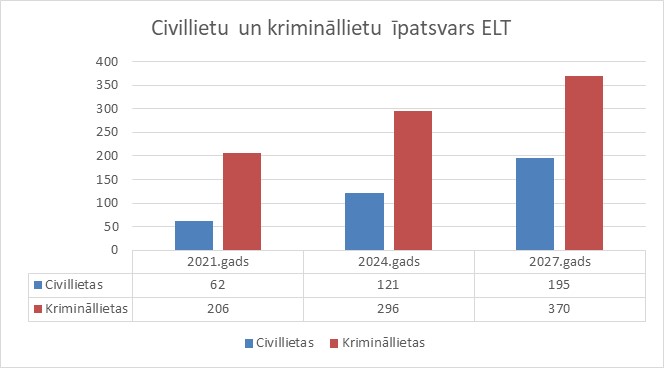 	Svarīgi atzīmēt, ka konstatētais neierobežo turpmākās ekspertu diskusijas par ELT kompetences paplašināšanu krimināltiesību jomā, bet gan norāda uz apstākļiem, kam jāpievērš uzmanība.  Piemēram, tiesību sistēma, īpaši attiecībā uz jauniem tiesību institūtiem, jo īpaši finanšu jomā, attīstītās. Secīgi vērtējams, vai, piemēram, ELT kompetencē iekļaujama tāda lietu kategorija kā nelikumīgas darbības ar finanšu instrumentiem un maksāšanas līdzekļiem (Krimināllikuma 193.pants). ELT pirmā darbības gada laikā Rīgas apgabaltiesa izskatījusi 7 civillietas apelācijas kārtībā, 23 blakus sūdzības, 4 krimināllietas apelācijas kārtībā un 93 sūdzības procesā par noziedzīgi iegūtu mantu. Efektīvs tiesu process ir viens no būtiskiem faktoriem ekonomiskās izaugsmes attīstībā. Savukārt tiesību piemērotāju specializācija ir viens no rīkiem, kas var palīdzēt nodrošināt augstāku tiesas procesu kvalitāti un vienlaikus arī īsākus šo lietu izskatīšanas termiņus, tādējādi ELT pirmā darbības gada rezultāti sniedz pietiekamu pamatojumu, lai šobrīd apsvērtu iespēju veidot specializētu kolēģiju Rīgas apgabaltiesā, kas būtu otrā instance ELT izskatāmajām lietām, vienlaikus nodrošinot konkrētas specializācijas attīstību. Šāda risinājuma attīstības iespējamībai tiesiskais regulējums likumā “Par tiesu varu” ir pietiekams. Likuma "Par tiesu varu" 42. panta ceturtā daļa paredz, ka apgabaltiesā var izveidot arī vairāk kā divas kolēģijas. Vienlaikus paredzēts, ka apgabaltiesas kolēģiju var izveidot, ja tajā ir vairāk par divpadsmit tiesnešiem, tas ir, četri sastāvi. Tādējādi spēkā esošais regulējums ir pietiekams minētā rīcības virziena, kas pēc būtības ir tiesas darba organizācijas jautājums, ieviešanai un pēc būtības realizējams patstāvīgi tiesas priekšsēdētājam. IV Iespējamais risinājums un tiesu politikas rīcības virziens	Novērtējot ELT darbību, secināms, ka tiesa tās pirmajā darbības gadā ir bijusi efektīva un tās darba rezultāti liecina par augstu profesionalitāti. Līdz ar to viennozīmīgi var teikt, ka ELT ir ilgtermiņa ieguldījums ekonomiski attīstītas un tiesiski sakārtotas valsts izveidē, kas ilgtermiņā atmaksāsies, padarot Latviju par uzņēmējdarbībai un investīcijām ekonomiski labvēlīgu valsti.	Turpmāk ir stiprināma tās kapacitāte un nodrošināma tai atbilstoša infrastruktūra. Secināms, ka ELT izveidošanā kā vienu no būtiskiem nosacījumiem izvirzot paredzamas, pārdomātas, piesardzīgas un pakāpeniskas pieejas nodrošināšanu attiecībā uz tiesas kompetences un tiesai piekritīgo lietu noteikšanu, lai izvairītos no tiesas pārslodzes riska, kas var izraisīt lielus lietu sastrēgumus, ir sevi attaisnojusi. Vienlaikus arī šobrīd, lai saglabātu tiesas darba efektivitāti tikpat augstā līmenī, ir svarīgi saglabāt pārdomātu un līdzsvarotu pieeju tiesas kompetences paplašināšanas jautājumos.	Vērtējot civillietu un krimināllietu attiecību, kopsakarā ar infrastruktūras iespējām, secināms, ka primāri kompetence būtu paplašināma tieši civillietās - komerclietās. Vienlaikus ievērojot iepriekšējā nodaļā norādīto, ņemot vērā statistikas datus, faktiskās situācijas analīzi kopsakarā ar infrastruktūras iespējām, secināms, ka īstermiņā īstenojams risinājums (gada laikā) ir iespēja ELT kompetenci papildināt, tajā ietverot lietas par kapitāla daļas piederību un lietas par valdes vai padomes locekļu, dibinātāju, dalībnieku, prokūristu vai revidentu atbildību.	Vidējā termiņā (tuvāko 3-5 gadu laikā) īstenojams risinājums būtu ELT kompetences paplašināšana, ja vienlaikus tiek palielināts tiesnešu skaits, indikatīvi - par ne mazāk kā piecām tiesneša amata vietām, un ELT pārvietota uz citām plašākām, tiesas darbībai piemērotām telpām. Kā secināts iepriekšējā nodaļā, lai arī ELT kompetences paplašināšanas iespējamība arī nākotnē ir vērtējama, ņemot vērā tajā brīdī konstatēto faktisko ELT noslodzi un tiesību jautājuma aktualitāti, tomēr primāri atkārtoti izvērtējama iespēja ELT kompetencē nodot intelektuālā īpašuma lietas, kā  arī liela apmēra prasības un prasības, kas izriet no dažāda veida finanšu instrumentiem; lietas par iekšējās informācijas nelikumīgu izmantošanu un manipulāciju finanšu tirgos; lietas par neatļautu finanšu instrumentu izlaišanu; lietas  par neizpaužamu ziņu, kas nav valsts noslēpums, izpaušanu, komercnoslēpumu saturošu ziņu neatļautu iegūšanu un izpaušanu un finanšu tirgus iekšējās informācijas nelikumīgu izpaušanu, lietas par ieķīlātas lietas prettiesisku atsavināšanu, bojāšanu un iznīcināšanu; lietas par izvairīšanos no nodokļu un tiem pielīdzināto maksājumu nomaksas un lietas par patiesā labuma guvēju neatklāšanu.  ELT kompetences paplašināšana intelektuālā īpašuma lietu izskatīšanā būtu vēlama vienlaikus ar attiecīgās specializācijas tiesnešu pārcelšanu darbā ELT. Turklāt ņemot vērā intelektuālā īpašuma lietu nelielo skaitu, šo tiesnešu profesionālo kapacitāti būtu iespējams izmantot arī citu ELT kompetencē esošo lietu izskatīšanai, tādējādi radot priekšnoteikumus tiesas kompetences tālākai attīstībai. Tomēr tā kā tiesnesi var pārcelt darbā citā tiesā tikai ar viņa piekrišanu vai pēc viņa lūguma, tad minētais risinājums faktiski ir atkarīgs no attiecīgās specializācijas tiesnešu lēmuma. Jebkurā gadījumā, paplašinot ELT kompetenci, nodrošināms, ka tiek pārņemtas uzkrātās zināšanas, saglabātas un turpinātas līdzšinējās prakses vadlīnijas.  Vienlaikus ņemot vērā ELT izskatāmo lietu apjomu un vakanto tiesneša amatu aizpildīšanu Rīgas apgabaltiesā, līdztekus ETL kompetences paplašināšanai attīstāma arī ELT kompetencei atbilstoša specializācija arī  apelācijas instancē.Rīcības plāns Ekonomisko lietu tiesas kompetences paplašināšanai	Lai ELT kompetenci paplašinātu noteiktā jomā, jāievēro noteikts rīcības plāns attiecībā uz ELT kompetences paplašināšanu īstermiņā un vidējā termiņā. 	Īstermiņā ELT nododamas civillietas par kapitāla daļas piederību un lietas par valdes vai padomes locekļu, dibinātāju, dalībnieku, prokūristu vai revidentu atbildību. Lai šo mērķi sasniegtu līdz 2022.gada 1.decembrim Tieslietu ministrija izstrādās grozījumus Civilprocesa likumā, nosakot ELT kompetenci minētajās lietās. Prognozējams, ka šādi grozījumi varētu stāties spēkā no 2023.gada 1.jūlija.Vidējā termiņā (3-5 gados) ELT būtu nododama šādu civillietu kategoriju izskatīšana:intelektuālā īpašuma lietas;liela apmēra prasības komercdarbībai svarīgos jautājumus (piemēram, liela industriāla nekustamā īpašuma atsavināšanas, nomas līgumi, līgumi, kas saistīti ar vērtīgu ražošanas iekārtu iegādi vai izejvielu piegādēm);prasības, kas izriet no dažāda veida finanšu instrumentiem. Kā arī šādu krimināllietu kategorijas:lietas par iekšējās informācijas nelikumīgu izmantošanu un manipulāciju finanšu tirgos;lietas par neatļautu finanšu instrumentu izlaišanu;lietas  par neizpaužamu ziņu, kas nav valsts noslēpums, izpaušanu, komercnoslēpumu saturošu ziņu neatļautu iegūšanu un izpaušanu un finanšu tirgus iekšējās informācijas nelikumīgu izpaušanu;lietas par ieķīlātas lietas prettiesisku atsavināšanu, bojāšanu un iznīcināšanu; lietas par izvairīšanos no nodokļu un tiem pielīdzināto maksājumu nomaksas;lietas par ziņu nesniegšanu un nepatiesu ziņu sniegšanu par līdzekļu piederību un patieso labuma guvēju.Vienlaikus, kā iepriekš minēts, šāda apjoma papildu kompetence tiesai  nododama tikai vienlaikus ar tiesas kapacitātes palielināšanu – indikatīvi par ne mazāk kā piecām tiesneša amata vietām no kā savukārt izriet nepieciešamība rast risinājumu attiecībā uz tiesas izvietošanu plašākās telpās. Attiecībā par iespējām pārcelt ELT citās telpās norādāms, ka projekta “Tieslietu akadēmijas izveide” ieviešanas gaitā ir veikts izvērtējums par projekta ietvaros nepieciešamo telpu platību. Minētais ļauj izdarīt secinājumu, ka telpās 11. novembra krastmalā 31, Rīgā, pastāv iespēja izvietot arī citas iestādes. Attiecīgi izvērtējama iespēja daļu telpu 11. novembra krastmalā 31, Rīgā, pielāgot ELT vajadzībām. Ievērojot minēto, Tieslietu ministrija līdz 2023.gada 1.februārim sagatavos izvērtējumu par ELT prognozējamo papildus slodzi, tai nepieciešamo papildu kapacitāti un attiecīgi tiesas kapacitātes palielināšanai papildu nepieciešamo telpu apjomu.Tiesu administrācija sadarbībā ar Tiesu namu aģentūru līdz 2023.gada 1.maijam izvērtēs iespējamos risinājumus tiesas pārcelšanai uz tai nepieciešamajai kapacitātei atbilstošām telpām. Savukārt Tieslietu ministrija līdz 2023.gada 1.novembrim izstrādās grozījumus Civilprocesa likumā un Kriminālprocesa likumā. Ņemot vērā telpu pielāgošanai un tiesnešu atlases procesam nepieciešamo laika grafiku, likumprojektos nosakāma atliekoša spēkā stāšanās. Prognozējams, ka šādi grozījumi varētu stāties spēkā 2025.gada 1.janvārī.Ministru prezidenta biedrs,tieslietu ministrs								Jānis BordānsL.Šlisere67036839, Lelde.Slisere@tm.gov.lvLietasLietasSkaits 2021. gadāCivillietasCivillietasCivillietasIntelektuālā īpašuma lietas34Liela apmēra prasības9Prasības, kas izriet no dažāda veida finanšu instrumentiem31KrimināllietasKrimināllietasKrimināllietasLietas par iekšējās informācijas nelikumīgu izmantošanu un manipulāciju finanšu tirgos2Lietas par neatļautu finanšu instrumentu izlaišanu0Lietas  par neizpaužamu ziņu, kas nav valsts noslēpums, izpaušanu, komercnoslēpumu saturošu ziņu neatļautu iegūšanu un izpaušanu un finanšu tirgus iekšējās informācijas nelikumīgu izpaušanu0Lietas par ieķīlātas lietas prettiesisku atsavināšanu, bojāšanu un iznīcināšanu1Lietas par izvairīšanos no nodokļu un tiem pielīdzināto maksājumu nomaksa62Lietas par ziņu nesniegšanu un nepatiesu ziņu sniegšanu par līdzekļu piederību un patieso labuma guvēju.4Procesu skaits par noziedzīgi iegūtu mantu saistībā ar augstāk norādītām krimināllietu kategorijām 5KOPĀKOPĀ148 